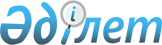 Стратегиялық жер қойнауы учаскелерінің тізбесін бекіту туралыҚазақстан Республикасы Үкіметінің 2018 жылғы 28 маусымдағы № 389 қаулысы.
      1. "Жер қойнауы және жер қойнауын пайдалану туралы" 2017 жылғы 27 желтоқсандағы Қазақстан Республикасы Кодексінің 59-бабының 3) тармақшасына сәйкес Қазақстан Республикасының Үкіметі ҚАУЛЫ ЕТЕДІ:
      2. Қоса беріліп отырған стратегиялық жер қойнауы учаскелерінің тізбесі бекітілсін.
      3. Осы қаулыға қосымшаға сәйкес Қазақстан Республикасы Үкіметінің кейбір шешімдерінің күші жойылды деп танылсын.
      4. Осы қаулы алғашқы ресми жарияланған күнінен бастап қолданысқа енгізіледі. Стратегиялық жер қойнауы учаскелерінің тізбесі Қазақстан Республикасы Үкiметiнiң күшi жойылған кейбiр шешiмдерiнiң тiзбесi
      1. "Стратегиялық маңызы бар жер қойнауы учаскелерінің, кен орындарының тізбесін, сондай-ақ оларды осындайларға жатқызу критерийлерін бекіту туралы" Қазақстан Республикасы Үкіметінің 2011 жылғы 4 қазандағы № 1137 қаулысы (Қазақстан Республикасының ПҮАЖ-ы, 2011 ж., № 56, 793-құжат).
      2. "Стратегиялық маңызы бар жер қойнауы учаскелерінің, кен орындарының тізбесін бекіту туралы" Қазақстан Республикасы Үкіметінің 2011 жылғы 4 қазандағы № 1137 қаулысына өзгеріс пен толықтыру енгізу туралы" Қазақстан Республикасы Үкіметінің 2012 жылғы 20 желтоқсандағы № 1640 қаулысы (Қазақстан Республикасының ПҮАЖ-ы, 2013 ж., № 4, 83-құжат).
      3. "Стратегиялық маңызы бар жер қойнауы учаскелерінің, кен орындарының тізбесін бекіту туралы" Қазақстан Республикасы Үкіметінің 2011 жылғы 4 қазандағы № 1137 қаулысына өзгерістер мен толықтыру енгізу туралы" Қазақстан Республикасы Үкіметінің 2015 жылғы 7 тамыздағы № 607 қаулысы (Қазақстан Республикасының ПҮАЖ-ы, 2015 ж., № 43, 317-құжат).
					© 2012. Қазақстан Республикасы Әділет министрлігінің «Қазақстан Республикасының Заңнама және құқықтық ақпарат институты» ШЖҚ РМК
				
      Қазақстан Республикасының
Премьер-Министрі 

Б. Сағынтаев
Қазақстан Республикасы Үкіметінің
2018 жылғы 28 маусымдағы
№ 389 қаулысымен
бекітілген

Р/с

№
Пайдалы қазба
Жер қойнауы учаскесінің атауы
Облыс
Р/с

№
Пайдалы қазба
Жер қойнауы учаскесінің атауы
Орналасқан жері
1
2
3
4
1.
Уран
Ағаш
Ақмола

с.к. 53019’0’’ ш.ұ. 71035’0’’
2.
Уран
Ақдала
Түркістан

с.к. 45031’0’’ ш.ұ. 68040’0’’
3.
Уран
Аққан Бұрлық
Солтүстік Қазақстан

с.к. 52038’17’’ ш.ұ. 67051’33’’
4.
Уран
Бала Сауысқандық
Қызылорда

с.к. 44030’0’’ ш.ұ. 67024’0’’
5.
Уран
Буденов
Түркістан

с.к. 44045’0’’ ш.ұ. 67041’0’’
6.
Уран
Бұрлық
Солтүстік Қазақстан

с.к. 53012’58’’ ш.ұ. 6803’58’’
7.
Уран
Викторов
Солтүстік Қазақстан

с.к. 52051’49’’ ш.ұ. 67017’22’’
8.
Уран
Шығыс
Ақмола

с.к. 52025’36’’ ш.ұ. 68013’22’’
9.
Уран
Шығыс Тастыкөл
Ақмола

с.к. 5302’0’’ ш.ұ. 71010’0’’
10.
Уран
Глубинное
Ақмола

с.к. 53021’0’’ ш.ұ. 71028’0’’
11.
Уран
Гранитное
Қарағанды

с.к. 47045’0’’ ш.ұ. 71035’0’’
12.
Уран
Грачев
Солтүстік Қазақстан

с.к. 54018’25’’ ш.ұ. 6800’40’’
13.
Уран
Жалпақ
Түркістан

с.к. 45051’0’’ ш.ұ. 68059’0’’
14.
Уран
Жусандала
Жамбыл

с.к. 44034’0’’ ш.ұ. 77028’0’’
15.
Уран
Заозерное
Ақмола

с.к. 5308’0’’ ш.ұ. 71013’0’’
16.
Уран
Заречное
Түркістан

с.к. 42034’0’’ ш.ұ. 67035’0’’
17.
Уран
Звездное
Ақмола

с.к. 52025’36’’ ш.ұ. 68013’22’’
18.
Уран
Ыңқай
Түркістан

с.к. 45020’0’’ ш.ұ. 67045’0’’
19.
Уран
Иіркөл
Қызылорда

с.к. 43058’0’’ ш.ұ. 66015’0’’
20.
Уран
Камышев
Солтүстік Қазақстан

с.к. 52023’28’’ ш.ұ. 66058’14’’
21.
Уран
Қанжуған
Түркістан

с.к. 44015’0’’ ш.ұ. 68050’0’’
22.
Уран
Көксор
Ақмола

с.к. 53013’0’’ ш.ұ. 71013’0’’
23.
Уран
Көлжат
Алматы

с.к. 43035’0’’ ш.ұ. 80030’0’’
24.
Уран
Қопалысай
Жамбыл

с.к. 43049’0’’ ш.ұ. 7500’0’’
25.
Уран
Қосаша
Солтүстік Қазақстан

с.к. 53011’45’’ ш.ұ. 67055’17’’
26.
Уран
Құлан
Жамбыл

с.к. 44054’48 ш.ұ. 73049’32’’
27.
Уран
Қызылкөл

(Шаян, Лунное)
Түркістан

с.к. 43015’0’’ ш.ұ. 68045’0’’
28.
Уран
Қызылтас
Жамбыл

с.к. 44027’0’’ ш.ұ. 73050’0’’
29.
Уран
Маныбай
Ақмола

с.к. 52030’0’’ ш.ұ. 72000’0’’
30.
Уран
Меловое
Маңғыстау

с.к. 43037’52’’ ш.ұ. 51049’46’’
31.
Уран
Мойынқұм
Түркістан

с.к. 44015’0’’ ш.ұ. 68057’0’’
32.
Уран
Мыңқұдық
Түркістан

с.к. 45035’0’’ ш.ұ. 6800’0’’
33.
Уран
Төменгі Іле
Алматы

с.к. 45018’0’’ ш.ұ. 7500’0’’
34.
Уран
Ойқарағай
Алматы

с.к. 43012’0’’ ш.ұ. 80038’0’’
35.
Уран
Солтүстік Қарамұрын
Қызылорда

с.к. 4406’0’’ ш.ұ. 66050’0’’
36.
Уран
Солтүстік Харасан
Қызылорда

с.к. 43051’0’’ ш.ұ. 66049’0’’
37.
Уран
Семізбай
Солтүстік Қазақстан

с.к. 52055’5’’ ш.ұ. 72052’10’’
38.
Уран
Славянское
Ақмола

с.к. 53023’0’’ ш.ұ. 6206’0’’
39.
Уран
Сұлушоқы
Алматы

с.к. 43054’0’’ ш.ұ. 78052’0’’
40.
Уран
Тайбағар
Маңғыстау

с.к. 43016’23’’ ш.ұ. 52012’31’’
41.
Уран
Талас
Қарағанды

с.к. 47030’0’’ ш.ұ. 71037’0’’
42.
Уран
Тасмұрын
Маңғыстау

с.к. 43025’0’’ ш.ұ. 51043’0’’
43.
Уран
Тастыкөл
Ақмола

с.к. 5302’0’’ ш.ұ. 7109’0’’
44.
Уран
Томақ
Маңғыстау

с.к. 43056’0’’ ш.ұ. 51038’0’’
45.
Уран
Жұбаныш
Түркістан

с.к. 45020’0’’ ш.ұ. 6900’0’’
46.
Уран
Үлкен Ақжал
Шығыс Қазақстан

с.к. 49045’0’’ ш.ұ. 79040’0’’
47.
Уран
Февральское
Солтүстік Қазақстан

с.к. 53010’25’’ ш.ұ. 67059’15’’
48.
Уран
Чаглинское
Ақмола

с.к. 53025’0’’ ш.ұ. 69012’0’’
49.
Уран
Шат
Ақмола

с.к. 5300’0’’ ш.ұ. 71035’0’’
50.
Уран
Шат 1
Ақмола

с.к. 53015’0’’ ш.ұ. 71035’0’’
51.
Уран
Шоқпақ
Солтүстік Қазақстан

с.к. 52025’0’’ ш.ұ. 66055’0’’
52.
Уран
Шолақеспе
Түркістан

с.к. 45014’0’’ ш.ұ. 68019’0’’
53.
Уран
Шорлы
Қарағанды

с.к. 46056’0’’ ш.ұ. 69059’0’’
54.
Уран
Оңтүстік Заречное
Түркістан

с.к. 42026’0’’ ш.ұ. 67032’0’’
55.
Уран
Оңтүстік Маныбай
Ақмола

с.к. 52027’0’’ ш.ұ. 71058’0’’
56.
Уран
Оңтүстік Қарамұрын
Қызылорда

с.к. 43053’0’’ ш.ұ. 66047’0’’
57.
Мұнай
Әлібекмола
Ақтөбе

с.к. 48030’27’’ ш.ұ. 57041’5’’
58.
Мұнай
Қожасай
Ақтөбе

с.к. 48012’0’’ ш.ұ. 57012’0’’
59.
Мұнай
Жаңажол
Ақтөбе

с.к. 48018’59’’ ш.ұ. 57022’59’’
60.
Мұнай
Кеңқияқ (тұз үсті)
Ақтөбе

с.к. 48033’0’’ ш.ұ. 5709’0’’
61.
Мұнай
Кенқияқ (тұз асты)
Ақтөбе

с.к. 48033’0’’ ш.ұ. 57013’0’’
62.
Мұнай
Солтүстік Трува
Ақтөбе

с.к. 47054’0’’ ш.ұ. 57028’0’’
63.
Мұнай
Теңіз
Атырау

с.к. 4602’56’’ ш.ұ. 53024’40’’
64.
Мұнай
Королевское
Атырау

с.к. 46012’0’’ ш.ұ. 53033’0’’
65.
Мұнай
Кенбай
Атырау

с.к. 47042’0’’ ш.ұ. 54010’0’’
66.
Мұнай
С. Нұржанов
Атырау

с.к. 45052’0’’ ш.ұ. 53016’58’’
67.
Мұнай
Қашаған
Атырау

с.к. 46028’47’’ ш.ұ. 52012’41’’
68.
Мұнай
Қаламқас теңіз
Атырау

с.к. 45043’0’’ ш.ұ. 5104’0’’
69.
Мұнай
Қарашығанақ
Батыс Қазақстан

с.к. 51018’59’’ ш.ұ. 53017’58’’
70.
Мұнай
Хазар
Маңғыстау

с.к. 45033’52’’ ш.ұ. 50036’44’’
71.
Мұнай
Қарақұдық
Маңғыстау

с.к. 44050’16’’ ш.ұ. 53057’39’’
72.
Мұнай
Солтүстік Бозащы
Маңғыстау

с.к. 45010’0’’ ш.ұ. 51043’0’’
73.
Мұнай
Қаражанбас
Маңғыстау

с.к. 4508’0’’ ш.ұ. 51023’0’’
74.
Мұнай
Қаламқас
Маңғыстау

с.к. 45022’0’’ ш.ұ. 51058’0’’
75.
Мұнай
Қарамандыбас
Маңғыстау

с.к. 43030’7’’ ш.ұ. 52036’13’’
76.
Мұнай
Дұнға
Маңғыстау

с.к. 4403’57’’ ш.ұ. 5100’55’’
77.
Мұнай
Жетібай
Маңғыстау

с.к. 43032’0’’ ш.ұ. 5209’55’’
78.
Мұнай
Өзен
Маңғыстау

с.к. 43026’0’’ ш.ұ. 52055’0’’
79.
Мұнай
Кұмкөл
Қарағанды

с.к. 46029’0’’ ш.ұ. 65037’0’’
80.
Мұнай
Орталық Ақшабұлақ
Қызылорда

с.к. 45057’0’’ ш.ұ. 65043’0’’
81.
Мұнай
Қоныс
Қызылорда

с.к. 45052’58’’ ш.ұ. 6507’13’’
82.
Газ
Өріктау
Ақтөбе

с.к. 48024’0’’ ш.ұ. 57019’0’’
83.
Газ
Жаңажол
Ақтөбе

с.к. 48018’59’’ ш.ұ. 57022’59’’
84.
Газ
Имашев
Атырау

с.к. 46042’0’’ ш.ұ. 48035’0’’
85.
Газ
Батыс Прорва
Атырау

с.к. 45052’23’’ ш.ұ. 5306’13’’
86.
Газ
Ақтоты
Атырау

с.к. 46013’40’’ ш.ұ. 52048’34’’
87.
Газ
Амангелді
Жамбыл

с.к. 44019’0’’ ш.ұ. 7104’0’’
88.
Газ
Қарашығанақ
Батыс Қазақстан

с.к. 51018’59’’ ш.ұ. 53017’58’’
89.
Газ
Чинаревское
Батыс Қазақстан

с.к. 51038’59’’ ш.ұ. 52020’57’’
90.
Газ
Рожковское
Батыс Қазақстан

с.к. 51015’14’’ ш.ұ. 5107’20’’
91.
Газ
Қаламқас
Маңғыстау

с.к. 45022’0’’ ш.ұ. 51058’0’’
92.
Газ
Шағырлы-Шомышты
Маңғыстау

с.к. 45051’0’’ ш.ұ. 5607’0’’
93.
Газ
Жетібай
Маңғыстау

с.к. 43032’0’’ ш.ұ. 5209’55’’
94.
Газ
Теңге
Маңғыстау

с.к. 43018’0’’ ш.ұ. 52050’0’’
95.
Көмірсутекті пайдалы қазбалар (көмірсутектер)
III-P-1
Каспий теңізі

с.к. 45026’00’’ ш.ұ. 50058’00’’
96.
Көмірсутекті пайдалы қазбалар (көмірсутектер)
III-P-2
Каспий теңізі

с.к. 45042’00’’ ш.ұ. 50051’00’’
97.
Көмірсутекті пайдалы қазбалар (көмірсутектер)
Махамбет
Каспий теңізі

с.к. 46021’00’’ ш.ұ. 50037’00’’
98.
Көмірсутекті пайдалы қазбалар (көмірсутектер)
Абай
Каспий теңізі

с.к. 45052’00’’ ш.ұ. 51014’00’’
99.
Көмірсутекті пайдалы қазбалар (көмірсутектер)
Сәтбаев
Каспий теңізі

с.к. 45056’00’’ ш.ұ. 50046’00’’
100.
Көмірсутекті пайдалы қазбалар (көмірсутектер)
Жамбыл
Каспий теңізі

с.к. 46005’00’’ ш.ұ. 50015’00’’
101.
Көмірсутекті пайдалы қазбалар (көмірсутектер)
Қаламқас
Маңғыстау

с.к. 45022’00’’ ш.ұ. 51058’00’’
102.
Көмірсутекті пайдалы қазбалар (көмірсутектер)
Жемчужина учаскесі
Каспий теңізі

с.к. 45033’42’’ ш.ұ. 50045’22’’
103.
Көмірсутекті пайдалы қазбалар (көмірсутектер)
Қашаған, Қайран, Ақтоты,

Қаламқас теңіз
Каспий теңізі,

Қашаған,

с.к. 46028’47’’ ш.ұ. 52012’41’’,

Қайран

с.к. 46024’32’’ ш.ұ. 52053’00’’,

Ақтоты

с.к. 46013’40’’ ш.ұ. 52048’34’’,

Қаламқас теңіз

с.к. 45043’00’’ ш.ұ. 51004’00’’
104.
Көмірсутекті пайдалы қазбалар (көмірсутектер)
Бөбек
Каспий теңізі

с.к. 46000’00’’ ш.ұ. 51045’00’’
105.
Көмірсутекті пайдалы қазбалар (көмірсутектер)
Исатай
Каспий теңізі

с.к. 45041’00 ш.ұ. 52000’00’’
106.
Көмірсутекті пайдалы қазбалар (көмірсутектер)
Өлі Қолтық учаскесі
Каспий теңізі

с.к. 45020’00’’ ш.ұ. 53020’00’’
107.
Көмірсутекті пайдалы қазбалар (көмірсутектер)
Қаратұрын теңізі
Маңғыстау

с.к. 45023’38’’ ш.ұ. 52010’53’’
108.
Көмірсутекті пайдалы қазбалар (көмірсутектер)
Қаратұрын шығысы
Маңғыстау

с.к. 45021’43’’ ш.ұ. 52020’33’’
109.
Көмірсутекті пайдалы қазбалар (көмірсутектер)
Дархан
Каспий теңізі

с.к. 44059’00’’ ш.ұ. 50043’00’’
110.
Көмірсутекті пайдалы қазбалар (көмірсутектер)
Жеңіс
Каспий теңізі

с.к. 41059’00’’ ш.ұ. 51054’00’’
111.
Көмірсутекті пайдалы қазбалар (көмірсутектер)
Шағала
Каспий теңізі

с.к. 45047’0’’ ш.ұ. 52042’10’’
112.
Көмірсутекті пайдалы қазбалар (көмірсутектер)
"Н" учаскесі
Каспий теңізі

с.к. 42055’23’’ ш.ұ. 51007’17’’
113.
Көмірсутекті пайдалы қазбалар (көмірсутектер)
Ракушечное
Маңғыстау

с.к. 43000’00’’ ш.ұ. 51057’30’’
114.
Көмірсутекті пайдалы қазбалар (көмірсутектер)
Дұнға
Маңғыстау

с.к. 44003’57’’ ш.ұ. 51000’55’’
115.
Көмірсутекті пайдалы қазбалар (көмірсутектер)
XXXV-9-B (ч),

C (ч), F (ч),

10-A (ч), B (ч),

C (ч), D (ч),

E, F (ч);

XXXVI-9-C (ч),

10-A (ч), B (ч),

C (ч)
Маңғыстау

с.к. 44009’00’’ ш.ұ. 51004’40’’
116.
Көмірсутекті пайдалы қазбалар (көмірсутектер)
Арман
Маңғыстау

с.к. 45025’00’’ ш.ұ. 51045’21’’
117.
Көмірсутекті пайдалы қазбалар (көмірсутектер)
XXX-13-F (ч),

14-D (ч), E, F; XXXI-13-C (ч),

14-A (ч), B, C (ч)
Атырау және Маңғыстау

с.к. 45040’00’’ ш.ұ. 53010’00’’
118.
Көмірсутекті пайдалы қазбалар (көмірсутектер)
Құрманғазы
Каспий теңізі

с.к. 45025’00’’ ш.ұ. 50000’00’’
119.
Көмірсутекті пайдалы қазбалар (көмірсутектер)
Е блогы
Атырау

с.к. 43003’14’’ ш.ұ. 53008’24’’
120.
Көмірсутекті пайдалы қазбалар (көмірсутектер)
XXVIII-14-B (ч),

C (ч), D (ч), E, F, 15 D (ч);

XXIX-14-B (ч),

C (ч), D (ч), F,

15-A (ч), B (ч), D, E (ч);

ХХХ-14-А (ч), В, С, 15-А (ч), В (ч)
Атырау және Маңғыстау

с.к. 45053’05’’ ш.ұ. 53034’33’’
121.
Көмірсутекті пайдалы қазбалар (көмірсутектер)
Морское, соның ішінде Огай блогы
Атырау

с.к. 45059’55’’ ш.ұ. 53009’42’’
122.
Көмірсутекті пайдалы қазбалар (көмірсутектер)
Батыс Құрдым
Атырау

с.к. 45052’23’’ ш.ұ. 53006’13’’
123.
Көмірсутекті пайдалы қазбалар (көмірсутектер)
Пустынное
Атырау

с.к. 46029’32’’ ш.ұ. 53010’54’’
124.
Көмірсутекті пайдалы қазбалар (көмірсутектер)
Прибрежное
Атырау

с.к. 46015’36’’ ш.ұ. 53011’59’’
125.
Көмірсутекті пайдалы қазбалар (көмірсутектер)
Батыс Тереңөзек
Атырау

с.к. 46032’55’’ ш.ұ. 53014’44’’
126.
Көмірсутекті пайдалы қазбалар (көмірсутектер)
XXVII-4 (ч), 5 (ч); XXVIII-4 (ч), 5 (ч), 6 (ч)
Атырау

с.к. 46034’37’’ ш.ұ. 49039’46’’
127.
Көмірсутекті пайдалы қазбалар (көмірсутектер)
XXVI-12-A, В, С, D, Е (ч), F (ч),

13-А (ч), D (ч);

XXVII-12-A (ч), В (ч),13-А (ч)
Атырау

с.к. 47010’35’’ ш.ұ. 52017’03’’
128.
Көмірсутекті пайдалы қазбалар (көмірсутектер)
Оңтүстік-Батыс Доссор
Атырау

с.к. 47030’25’’ ш.ұ. 52054’02’’
129.
Көмірсутекті пайдалы қазбалар (көмірсутектер)
XXXVIII-11-C (ч), 12-F (ч), 12-D (ч),

F (ч), Е (ч);

XXXVIII-11-C (ч), 12-А (ч), В, С (ч), D (ч), Е (ч), F,

13-А (ч), В (ч),

С (ч), D, E, F,

14-А (ч), D (ч),

D (ч), Е (ч);

XXXIX-12-В (ч),

С (ч), Е (ч), F (ч),

С (ч), D (ч), Е (ч);

XL-13-В (ч), С,

D (ч), Е (ч), F (ч), 14-А (ч), D (ч);

XLI-13-C (ч)
Маңғыстау

с.к. 43001’00’’ ш.ұ. 52038’27’’
130.
Көмірсутекті пайдалы қазбалар (көмірсутектер)
Оңтүстік Батыс Тәжіғали
Атырау

с.к. 46020’09’’ ш.ұ. 53011’41’’
131.
Көмірсутекті пайдалы қазбалар (көмірсутектер)
Оңтүстік Жартасты теңіз
Каспий теңізі

с.к. 44005’33’’ ш.ұ. 50051’01’’
132.
Көмірсутекті пайдалы қазбалар (көмірсутектер)
Мартыш (С.Балғымбаев)
Атырау

с.к. 47005’08’’ ш.ұ. 50001’04’’
133.
Көмірсутекті пайдалы қазбалар (көмірсутектер)
Шығыс Кокарна
Маңғыстау

с.к. 46013’26’’ ш.ұ. 53017’14’’
134.
Көмірсутекті пайдалы қазбалар (көмірсутектер)
Оңтүстік Жамбай және Оңтүстік Забурунье учаскелері
Каспий теңізі

с.к. 46025’39’’ ш.ұ. 49057’40’’
135.
Көмірсутекті пайдалы қазбалар (көмірсутектер)
Шаттық
Каспий теңізі

с.к. 46016’00’’ ш.ұ. 51014’00’’
136.
Көмірсутекті пайдалы қазбалар (көмірсутектер)
Түпқараған учаскесі
Каспий теңізі

с.к. 44043’00’’ ш.ұ. 50026’00’’
137.
Көмірсутекті пайдалы қазбалар (көмірсутектер)
XXVI-5-E (ч),

F (ч),

XXVI-6-B (ч),

C (ч), D (ч), E, F, XXVI-7-A (ч),

B (ч), D, E (ч); XXVII-5-B (ч),

C (ч), F (ч),

XXVII-6,

XXVII-7-A, B (ч), D (ч), E (ч), XXVIII-6-C (ч), XXVIII-7-A (ч),

B (ч)
Атырау

с.к. 46050/ ш.ұ. 49020/Қазақстан Республикасы Үкiметiнiң
2018 жылғы 28 маусымдағы
№ 389 қаулысына
қосымша
